An die Mitgliederdes CDU-Stadtverbandes Ennigerloh                                     Ennigerloh, 13. Juli 2023Sehr geehrte Damen und Herren,liebe Bürgerinnen und Bürger,verehrte Mitglieder, nach den Sommerferien und vor den parlamentarischen Terminen und Veranstaltungen haben wir eine Gesprächsreihe mit unseren Abgeordneten organisiert. Als ersten Termin, lädt die CDU Ennigerloh nun herzlich ein zum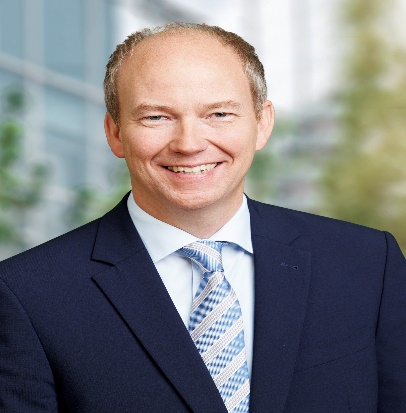 9. Ennigerloher „Drubbel-Forum“ mit dem Thema  Ein Jahr schwarz-grün in NRW:   Der Koalitionsvertrag und seine Ziele       	am Montag, 31. Juli, um 19.00 Uhr               im Jakobushaus, Im Drubbel 26, Ennigerloh.Ein Jahr nach der Landtagswahl, die bekanntlich zu einer schwarz-grünen Regierung geführt hat, wollen wir uns mit der derzeitigen Situation auseinandersetzen. Als Gesprächspartner steht unser Landtagsabgeordneter Daniel Hagemeier zur Verfügung. Es wird Zeit und Raum für Fragen an ihn und zur Diskussion mit unseren Bürgerinnen und Bürgern gegeben werden. Die nächste Gesprächsmöglichkeit mit Henning Rehbaum MdB besteht dann für unsere Bürgerinnen und Bürger im Rahmen einer mobilen Sprechstunde am Donnerstag 10. August ab 10 Uhr auf dem Wochenmarkt in Ennigerloh.Eine weitere Gesprächsrunde ist mit unserem Kreisvorsitzenden und MdL Markus Höner vereinbart. Einladung dazu erfolgt noch.Alle interessierten Bürgerinnen und Bürger sind daher zu diesem öffentlichen Forum herzlich willkommen, um ihre Fragen zu stellen.Mit freundlichen Grüßen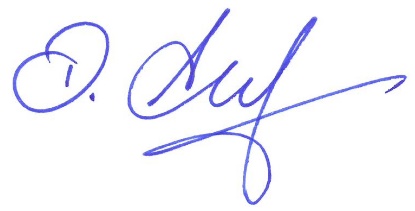 Dirk Aufderheide	                     		Guido Gutsche 			
Vorsitzender 		         			Vorsitzender 			 
CDU-Ortsunion	                   		CDU-Stadtverband